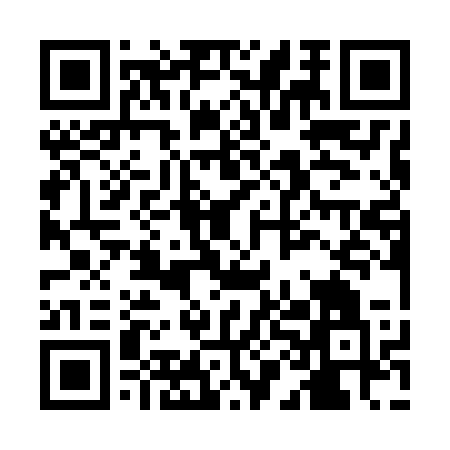 Ramadan times for Kaedi, MauritaniaMon 11 Mar 2024 - Wed 10 Apr 2024High Latitude Method: NonePrayer Calculation Method: Muslim World LeagueAsar Calculation Method: ShafiPrayer times provided by https://www.salahtimes.comDateDayFajrSuhurSunriseDhuhrAsrIftarMaghribIsha11Mon5:535:537:041:044:267:037:038:1112Tue5:525:527:041:044:257:047:048:1113Wed5:525:527:031:034:257:047:048:1114Thu5:515:517:021:034:257:047:048:1115Fri5:505:507:021:034:257:047:048:1216Sat5:495:497:011:024:247:047:048:1217Sun5:495:497:001:024:247:057:058:1218Mon5:485:486:591:024:237:057:058:1219Tue5:475:476:591:024:237:057:058:1220Wed5:465:466:581:014:237:057:058:1221Thu5:455:456:571:014:227:057:058:1322Fri5:455:456:561:014:227:057:058:1323Sat5:445:446:561:004:217:057:058:1324Sun5:435:436:551:004:217:067:068:1325Mon5:425:426:541:004:217:067:068:1326Tue5:425:426:531:004:207:067:068:1427Wed5:415:416:5312:594:207:067:068:1428Thu5:405:406:5212:594:197:067:068:1429Fri5:395:396:5112:594:197:067:068:1430Sat5:385:386:5012:584:187:077:078:1431Sun5:375:376:5012:584:187:077:078:151Mon5:375:376:4912:584:177:077:078:152Tue5:365:366:4812:574:177:077:078:153Wed5:355:356:4712:574:167:077:078:154Thu5:345:346:4712:574:167:077:078:165Fri5:335:336:4612:574:157:087:088:166Sat5:335:336:4512:564:157:087:088:167Sun5:325:326:4412:564:147:087:088:168Mon5:315:316:4412:564:137:087:088:179Tue5:305:306:4312:554:137:087:088:1710Wed5:295:296:4212:554:127:087:088:17